Форма 1/ЧСДонесениеоб угрозе (прогнозе) чрезвычайной ситуациипо состоянию на 14.55(мск)  20.06.2021г.                              (время, дата) ПоказателиСодержание донесения1.Наименование прогнозируемой ЧСПриродная2.Прогнозируемая зона (объект) ЧС:Городской Округ ЗАТО Свободный2.1.Федеральный округУральский Федеральный Округ, Уральский РЦ2.2.Субъект Российской ФедерацииСвердловская область2.3.Муниципальное(ые) образование(я)ГО ЗАТО Свободный2.4.Населенный(е) пункт(ы)12.5.Объект(ы) (наименование)п.г.т. Свободный2.6.Форма собственностиМуниципальная, МО РФ, частная2.7.Принадлежность (федеральному органу исполнительной власти, госкорпорации, субъекту Российской Федерации, муниципальному образованию, организации)МО ГО ЗАТО Свободный, МО РФ, войсковая часть 341033.Метеоусловия:3.1.Температура (воздуха, почвы, воды) (°C)+193.2.Направление и скорость среднего ветра (град., м/с)С,  3-53.3.Осадки: вид, количество (мм)Нет3.4.Видимость (м)1500 - 30004.Прогноз масштабов ЧС:4.1.Количество населения, которое может попасть в зону ЧС (чел.)95334.2.Количество населенных пунктов, которые могут попасть в зону ЧС (ед.)14.3.Количество жилых домов, которые могут попасть в зону ЧС (ед.)404.4.Количество административных и социально значимых объектов, которые могут попасть в зону ЧС (ед.)165.Другие данныеДетализированный прогнозвозникновения чрезвычайных ситуаций на территорииСвердловской области на 21-25 июня 2021 года1. ПРОГНОЗИРУЕМАЯ ОБСТАНОВКА1.1. Метеорологический прогноз: 21-25 июня местами в Свердловской области ожидается чрезвычайная пожарная опасность в лесах (5 класс горимости леса по региональной шкале).Облачно с прояснениями, местами кратковременные дожди. Ветер северной четверти 5-10 м/с, порывы до 15 м/с. Температура воздуха ночью +5°,+10°, в горах до 0°, днем +17°,+22°.6.Организация, подготовившая прогноз, или другие источники прогнозаФГБУ «Уральское УГМС»7.Предпринимаемые меры по недопущению развития ЧС (по уменьшению возможных последствий и ущерба)1. Информация о возможных неблагоприятных условиях доведена до: главы ГО ЗАТО Свободный, НЕДДС ГО ЗАТО Свободный, руководителей всех муниципальных организаций и учреждений ГО ЗАТО Свободный, Войсковая часть 34103, СПЧ №6 ФГКУ «СУ ФПС №5 МЧС России», ОМВД России по ГО ЗАТО Свободный, ГБУЗ Свердловской области «ГБ ЗАТО Свободный», МУП ЖКХ «Кедр», Нижнетагильский филиал ФГАУ «Управления лесного хозяйства» МО РФ, ВСРЭС филиала НТ эл. сети ОАО «МРСК-Урала»;2. Проведено информирование населения с размещением детализированного прогноза на сайт администрации ГО ЗАТО Свободный Свердловской области «адм-затосвободный.рф»;3. Усилен контроль за обстановкой со стороны дежурно-диспетчерских служб, организовано взаимодействие по прохождению информации и докладов;4. Уточнен расчет сил и средств, их готовность для ликвидации возможных чрезвычайных ситуаций;5. Проверена работоспособность системы оповещения, средств связи и управления.8.Дополнительная текстовая информацияУточняетсяНачальник ЕДДС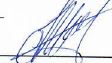                                             Кузнецов Андрей АлександровичДолжность     (подпись)Фамилия Имя Отчество (при наличии)